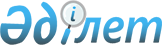 "2015-2017 жылдарға арналған Абай ауданының бюджеті туралы" Абай аудандық мәслихатының 2014 жылғы 24 желтоқсандағы № 25/3-V шешіміне өзгерістер енгізу туралы
					
			Күшін жойған
			
			
		
					Шығыс Қазақстан облысы Абай аудандық мәслихатының 2015 жылғы 13 шілдедегі № 29/4-V шешімі. Шығыс Қазақстан облысының Әділет департаментінде 2015 жылғы 23 шілдеде № 4052 болып тіркелді      Ескерту. Күші жойылды - Шығыс Қазақстан облысы Абай аудандық мәслихатының 23.12.2015 № 33/3-V шешімімен (01.01.2016 бастап қолданысқа енгізіледі).

      РҚАО-ның ескертпесі.

      Құжаттың мәтінінде түпнұсқаның пунктуациясы мен орфографиясы сақталған.

      Қазақстан Республикасының 2008 жылғы 4 желтоқсандағы Бюджет кодексінің 109 бабына, Қазақстан Республикасының 2001 жылғы 23 қаңтардағы "Қазақстан Республикасындағы жергілікті мемлекеттік басқару және өзін-өзі басқару туралы" Заңының 6-бабы, 1-тармағының 1) тармақшасына, "2015-2017 жылдарға арналған облыстық бюджет туралы" Шығыс Қазақстан облыстық мәслихатының 2014 жылғы 10 желтоқсандағы № 24/289-V шешіміне өзгерістер енгізу туралы" Шығыс Қазақстан облыстық мәслихатының 2015 жылғы 1 шілдедегі № 29/345-V (нормативтік құқықтық актілерді мемлекеттік тіркеу Тізілімінде № 4017 болып тіркелген) шешіміне сәйкес, Абай аудандық мәслихаты ШЕШТІ: 

      1. "2015-2017 жылдарға арналған Абай ауданының бюджеті туралы" Абай аудандық мәслихатының 2014 жылғы 24 желтоқсандағы № 25/3-V шешіміне (нормативтік құқықтық актілерді мемлекеттік тіркеу Тізілімінде № 3626 болып тіркелген, "Абай елі" газетінің 2015 жылғы 18-24 қаңтардағы № 3, 2015 жылғы 25-31 қаңтардағы № 4, 2015 жылғы 1-7 ақпандағы № 5 сандарында жарияланған) келесі өзгерістер енгізілсін:

       1 тармақ жаңа редакцияда жазылсын:

      "1. 2015-2017 жылдарға арналған аудандық бюджет 1, 2 және 3 қосымшаларға сәйкес, соның ішінде 2015 жылға мынадай көлемдерде бекітілсін:

      1) кірістер – 2460391,6 мың теңге, соның ішінде:

      салықтық түсімдер бойынша – 272896,0 мың теңге;

      салықтық емес түсімдер бойынша – 15005,0 мың теңге;

      негізгі капиталды сатудан түсетін түсімдер – 2069,0 мың теңге; 

      трансферттердің түсімдері бойынша – 2155421,0 мың теңге;

      бюджет қаражатының бос қалдықтары – 15000,6 мың теңге;

      2) шығындар – 2460391,6 мың теңге;

      3) таза бюджеттік кредит беру – 21426,0 мың теңге, соның ішінде:

      бюджеттік кредиттер – 26757,0 мың теңге;

      бюджеттік кредиттерді өтеу – 5331,0 мың теңге."; 

      аталған шешімнің 1 қосымшасы осы шешімнің қосымшасына сәйкес жаңа редакцияда жазылсын.

      Осы шешім 2015 жылдың 1 қаңтарынан бастап қолданысқа енгізіледі.

 2015 жылға арналған аудандық бюджет
					© 2012. Қазақстан Республикасы Әділет министрлігінің «Қазақстан Республикасының Заңнама және құқықтық ақпарат институты» ШЖҚ РМК
				
      Сессия төрағасы

А. Белібаев 

      Абай аудандық 

      мәслихатының хатшысы

Т. Аманғазы 
Абай аудандық мәслихатының 
2015 жылғы 13 шілдедегі 
№ 29/4-V шешіміне қосымша 
Абай аудандық мәслихатының 
2014 жылғы 24 желтоқсандағы 
№ 25/3-V шешіміне 
№ 1 қосымшаСанаты

Санаты

Санаты

Санаты

Санаты

Барлық кірістер (мың теңге)

Сыныбы

Сыныбы

Сыныбы

Сыныбы

Барлық кірістер (мың теңге)

Ішкі сыныбы

Ішкі сыныбы

Ішкі сыныбы

Барлық кірістер (мың теңге)

Ерекшелігі

Ерекшелігі

Барлық кірістер (мың теңге)

Атауы

Барлық кірістер (мың теңге)

1

2

3

4

5

6

І. КІРІСТЕР

2 460 391,6

1

Салықтық түсімдер

272 896,0

01

Табыс салығы

130 456,0

2

Жеке табыс салығы

130 456,0

01

Төлем көзінен салық салынатын табыстардан ұсталатын жеке табыс салығы 

118 620,0

02

Төлем көзінен салық салынбайтын табыстардан ұсталатын жеке табыс салығы 

11 836,0

02

Төлем көзінен салық салынбайтын табыстардан ұсталатын жеке табыс салығы 

11 836,0

03

Әлеуметтік салық

98 367,0

1

Әлеуметтік салық

98 367,0

01

Әлеуметтік салық

98 367,0

04

Меншікке салынатын салықтар

37 715,0

1

Мүлікке салынатын салықтар

14 989,0

01

Заңды тұлғалардың және жеке кәсіпкерлердің мүлкіне салынатын салық

14 402,0

01

Заңды тұлғалардың және жеке кәсіпкерлердің мүлкіне салынатын салық

14 402,0

02

Жеке тұлғалардың мүлкіне салынатын салық

587,0

3

Жер салығы

1 386,0

02

Елдi мекендер жерлерiне жеке тұлғалардан алынатын жер салығы

500,0

07

Ауыл шаруашылығы мақсатындағы жерлерге заңды тұлғалардан, жеке кәсіпкерлерден, жеке нотариустар мен адвокаттардан алынатын жер салығы

26,0

07

Ауыл шаруашылығы мақсатындағы жерлерге заңды тұлғалардан, жеке кәсіпкерлерден, жеке нотариустар мен адвокаттардан алынатын жер салығы

26,0

08

Елді мекендер жерлеріне заңды тұлғалардан, жеке кәсіпкерлерден, жеке нотариустар мен адвокаттардан алынатын жер салығы

280,0

09

Елдi мекендердің жерлерiне жеке тұлғалардан алынатын жер салығын қоспағанда, жер салығы

580,0

08

Елді мекендер жерлеріне заңды тұлғалардан, жеке кәсіпкерлерден, жеке нотариустар мен адвокаттардан алынатын жер салығы

280,0

4

Көлік құралдарына салынатын салық

18 140,0

01

Заңды тұлғалардан көлік құралдарына салынатын салық

1 398,0

02

Жеке тұлғалардан көлік құралдарына салынатын салық

16 742,0

5

Бірыңғай жер салығы

3 200,0

01

Бірыңғай жер салығы

3 200,0

05

Тауарларға, жұмыстарға және қызметтерге салынатын iшкi салықтар

5 158,0

05

Тауарларға, жұмыстарға және қызметтерге салынатын iшкi салықтар

5 158,0

2

Акциздер

661,0

84

Қазақстан Республикасының аумағында өндірілген бензин (авиациялықты қоспағанда) және дизель отыны

367,0

96

Заңды және жеке тұлғалар бөлшек саудада өткізетін, сондай-ақ өзінің өндірістік мұқтаждарына пайдаланылатын бензин (авиациялықты қоспағанда)

290,0

97

Заңды және жеке тұлғаларға бөлшек саудада өткізетін, сондай-ақ өз өндірістік мұқтаждарына пайдаланылатын дизель отыны

4,0

97

Заңды және жеке тұлғаларға бөлшек саудада өткізетін, сондай-ақ өз өндірістік мұқтаждарына пайдаланылатын дизель отыны

4,0

3

Табиғи және басқа да ресурстарды пайдаланғаны үшiн түсетiн түсiмдер

566,0

15

Жер учаскелерін пайдаланғаны үшін төлем

566,0

4

Кәсіпкерлік және кәсіби қызметті жүргізгені үшін алынатын алымдар

3 931,0

01

Жеке кәсіпкерлерді мемлекеттік тіркегені үшін алынатын алым

95,0

02

Жекелеген қызмет түрлерімен айналысу құқығы үшін алынатын лицензиялық алым

2 561,0

03

Заңды тұлғаларды мемлекеттiк тiркегенi және филиалдар мен өкiлдiктердi есептiк тiркегенi, сондай-ақ оларды қайта тіркегені үшiн алым 

0,0

05

Жылжымалы мүлікті кепілдікке салуды мемлекеттік тіркегені және кеменiң немесе жасалып жатқан кеменiң ипотекасы үшін алынатын алым

0,0

14

Көлік құралдарын мемлекеттік тіркегені, сондай-ақ оларды қайта тіркегені үшін алым

0,0

18

Жылжымайтын мүлікке және олармен мәміле жасау құқығын мемлекеттік тіркегені үшін алынатын алым

585,0

29

Жергілікті бюджетке төленетін тіркелгені үшін алым

690,0

5

Ойын бизнесіне салық

0,0

02

Тіркелген салық

0,0

08

Заңдық мәнді іс-әрекеттерді жасағаны және (немесе) оған уәкілеттігі бар мемлекеттік органдар немесе лауазымды адамдар құжаттар бергені үшін алынатын міндетті төлемдер

1 200,0

1

Мемлекеттік баж

1 200,0

02

Мемлекеттік мекемелерге сотқа берілетін талап арыздарынан алынатын мемлекеттік бажды қоспағанда, мемлекеттік баж сотқа берілетін талап арыздардан, ерекше талап ету істері арыздарынан, ерекше жүргізілетін істер бойынша арыздардан (шағымдардан), сот бұйрығын шығару туралы өтініштерден, атқару парағының дубликатын беру туралы шағымдардан, аралық (төрелік) соттардың және шетелдік соттардың шешімдерін мәжбүрлеп орындауға атқару парағын беру туралы шағымдардың, сот актілерінің атқару парағының және өзге де құжаттардың көшірмелерін қайта беру туралы шағымдардан алынады

275,0

04

Азаматтық хал актілерін тіркегені үшін, сондай-ақ азаматтарға азаматтық хал актілерін тіркеу туралы куәліктерді және азаматтық хал актілері жазбаларын өзгертуге, толықтыруға және қалпына келтіруге байланысты куәліктерді қайтадан бергені үшін мемлекеттік баж

140,0

08

Тұрғылықты жерін тіркегені үшін мемлекеттік баж

64,0

10

Жеке және заңды тұлғалардың азаматтық, қызметтік қаруының (аңшылық суық қаруды, белгі беретін қаруды, ұңғысыз атыс қаруын, механикалық шашыратқыштарды, көзден жас ағызатын немесе тітіркендіретін заттар толтырылған аэрозольді және басқа құрылғыларды, үрлемелі қуаты 7,5 дж-дан аспайтын пневматикалық қаруды қоспағанда және калибрі 4,5 мм-ге дейінгілерін қоспағанда) әрбір бірлігін тіркегені және қайта тіркегені үшін алынатын мемлекеттік баж

0,0

12

Азаматтық, қызметтік қаруды және оның оқтарын сатып алуға, сақтауға немесе сақтау мен алып жүруге, тасымалдауға рұқсат бергені үшін алынатын мемлекеттік баж

0,0

21

Тракторшы-машинистің куәлігі берілгені үшін алынатын мемлекеттік баж

0,0

26

Жергілікті бюджетке төленетін мемлекеттік баж

721,0

2

Салықтық емес түсімдер

15 005,0

01

Мемлекеттік меншіктен түсетін кірістер

2 131,0

5

Мемлекет меншігіндегі мүлікті жалға беруден түсетін кірістер

2 125,0

08

Аудандық маңызы бар қала, ауыл, кент, ауылдық округ әкімдерінің басқаруындағы мемлекеттік мүлікті жалға беруден түсетін кірістерді қоспағанда ауданның (облыстық маңызы бар қаланың) коммуналдық меншігіндегі мүлікті жалға беруден түсетін кірістер

2 125,0

7

Мемлекеттік бюджеттен берілген кредиттер бойынша сыйақылар

6,0

13

Жеке тұлғаларға жергілікті бюджеттен берілген бюджеттік кредиттер бойынша сыйақылар

6,0

02

Мемлекеттік бюджеттен қаржыландырылатын мемлекеттік мекемелердің тауарларды (жұмыстарды, қызметтерді) өткізуінен түсетін түсімдер

160,0

1

Мемлекеттік бюджеттен қаржыландырылатын мемлекеттік мекемелердің тауарларды (жұмыстарды, қызметтерді) өткізуінен түсетін түсімдер

160,0

02

Жергілікті бюджеттен қаржыландырылатын мемлекеттік мекемелер көрсететін қызметтерді сатудан түсетін түсімдер

160,0

04

Мемлекеттік бюджеттен қаржыландырылатын, сондай-ақ Қазақстан Республикасы Ұлттық Банкінің бюджетінен (шығыстар сметасынан) ұсталатын және қаржыландырылатын мемлекеттік мекемелер салатын айыппұлдар, өсімпұлдар, санкциялар, өндіріп алулар

165,0

1

Мұнай секторы ұйымдарынан түсетін түсімдерді қоспағанда, мемлекеттік бюджеттен қаржыландырылатын, сондай-ақ Қазақстан Республикасы Ұлттық Банкінің бюджетінен (шығыстар сметасынан) ұсталатын және қаржыландырылатын мемлекеттік мекемелер салатын айыппұлдар, өсімпұлдар, санкциялар, өндіріп алулар

165,0

18

Мамандандырылған ұйымдарға, жеке тұлғаларға бюджеттік кредиттер (қарыздар) бойынша жергілікті бюджеттен берілген айыппұлдар, өсімпұлдар, санкциялар, өндіріп алулар

165,0

06

Басқа да салықтық емес түсімдер

12 549,0

1

Басқа да салықтық емес түсімдер

12 549,0

09

Жергіліктік бюджетке түсетін салықтық емес басқа да түсімдер

12 549,0

3

Негізгі капиталды сатудан түсетін түсімдер

2 069,0

03

Жерді және материалдық емес активтерді сату

2 069,0

1

Жерді сату

2 069,0

01

Жер учаскелерін сатудан түсетін түсімдер

2 069,0

4

Трансферттердің түсімдері

2 155 421,0

02

Мемлекеттік басқарудың жоғары тұрған органдарынан түсетін трансферттер

2 155 421,0

2

Облыстық бюджеттен түсетін трансферттер

2 155 421,0

01

Ағымдағы нысаналы трансферттер

209 620,0

02

Нысаналы даму трансферттері

229 765,0

03

Субвенциялар

1 716 036,0

5

Бюджеттік кредиттерді өтеу

5 331,0

01

Бюджеттік кредиттерді өтеу

5 331,0

1

Мемлекеттік бюджеттен берілген бюджеттік кредиттерді өтеу

5 331,0

13

Жеке тұлғаларға жергілікті бюджеттен берілген бюджеттік кредиттерді өтеу

5 331,0

7

Қарыздар түсімдері

26 757,0

01

Мемлекеттік ішкі қарыздар 

26 757,0

2

Қарыз алу келісім-шарттары

26 757,0

03

Ауданның (облыстық маңызы бар қаланың) жергілікті атқарушы органы алатын қарыздар

26 757,0

8

Бюджет қаражаттарының пайдаланылатын қалдықтары 

15 000,6

01

Бюджет қаражаты қалдықтары

15 000,6

1

Бюджет қаражатының бос қалдықтары

15 000,6

01

Бюджет қаражатының бос қалдықтары

15 000,6

Функционалдық топ

Функционалдық топ

Функционалдық топ

Функционалдық топ

Функционалдық топ

Функционалдық топ

Сомасы (мың теңге)

Функционалдық кіші топ

Функционалдық кіші топ

Функционалдық кіші топ

Функционалдық кіші топ

Функционалдық кіші топ

Сомасы (мың теңге)

Бюджеттік бағдарламалардың әкімшісі

Бюджеттік бағдарламалардың әкімшісі

Бюджеттік бағдарламалардың әкімшісі

Бюджеттік бағдарламалардың әкімшісі

Сомасы (мың теңге)

Бағдарлама

Бағдарлама

Бағдарлама

Сомасы (мың теңге)

Кіші бағдарлама

Кіші бағдарлама

Сомасы (мың теңге)

Атауы

Сомасы (мың теңге)

ІІ. ШЫҒЫНДАР

2 460 391,6

01

Жалпы сипаттағы мемлекеттiк қызметтер 

344 181,0

1

Мемлекеттiк басқарудың жалпы функцияларын орындайтын өкiлдi, атқарушы және басқа органдар

255 287,0

112

Аудан (облыстық маңызы бар қала) мәслихатының аппараты

16 593,0

001

Аудан (облыстық маңызы бар қала) мәслихатының қызметін қамтамасыз ету жөніндегі қызметтер

16 443,0

011

Республикалық бюджеттен берілетін трансферттер есебiнен

40,0

015

Жергілікті бюджет қаражаты есебінен

16 403,0

003

Мемлекеттік органның күрделі шығыстары

150,0

122

Аудан (облыстық маңызы бар қала) әкімінің аппараты

115 752,0

001

Аудан (облыстық маңызы бар қала) әкімінің қызметін қамтамасыз ету жөніндегі қызметтер

108 052,0

011

Республикалық бюджеттен берілетін трансферттер есебiнен

1 072,0

015

Жергілікті бюджет қаражаты есебінен

106 980,0

003

Мемлекеттік органның күрделі шығыстары

7 700,0

123

Қаладағы аудан, аудандық маңызы бар қала, кент, ауыл, ауылдық округ әкімінің аппараты

122 942,0

001

Қаладағы аудан, аудандық маңызы бар қала, кент, ауыл, ауылдық округ әкімінің қызметін қамтамасыз ету жөніндегі қызметтер

122 942,0

011

Республикалық бюджеттен берілетін трансферттер есебiнен

1 985,0

015

Жергілікті бюджет қаражаты есебінен

120 957,0

2

Қаржылық қызмет

320,0

459

Ауданның (облыстық маңызы бар қаланың) экономика және қаржы бөлімі

320,0

003

Салық салу мақсатында мүлікті бағалауды жүргізу

320,0

9

Жалпы сипаттағы өзге де мемлекеттiк қызметтер

88 574,0

454

Ауданның (облыстық маңызы бар қаланың) кәсіпкерлік және ауыл шаруашылығы бөлімі

17 498,0

001

Жергілікті деңгейде кәсіпкерлікті және ауыл шаруашылығын дамыту саласындағы мемлекеттік саясатты іске асыру жөніндегі қызметтер

17 298,0

011

Республикалық бюджеттен берілетін трансферттер есебiнен

108,0

015

Жергілікті бюджет қаражаты есебінен

17 190,0

007

Мемлекеттік органның күрделі шығыстары

200,0

459

Ауданның (облыстық маңызы бар қаланың) экономика және қаржы бөлімі

28 885,0

001

Ауданның (облыстық маңызы бар қаланың) экономикалық саясаттын қалыптастыру мен дамыту, мемлекеттік жоспарлау, бюджеттік атқару және коммуналдық меншігін басқару саласындағы мемлекеттік саясатты іске асыру жөніндегі қызметтер

28 885,0

011

Республикалық бюджеттен берілетін трансферттер есебiнен

399,0

015

Жергілікті бюджет қаражаты есебінен

28 486,0

495

Ауданның (облыстық маңызы бар қаланың) сәулет, құрылыс, тұрғын үй-коммуналдық шаруашылығы, жолаушылар көлігі және автомобиль жолдары бөлімі

42 191,0

001

Ауданның (облыстық маңызы бар қаланың) экономикалық саясаттын қалыптастыру мен дамыту, мемлекеттік жоспарлау, бюджеттік атқару және коммуналдық меншігін басқару саласындағы мемлекеттік саясатты іске асыру жөніндегі қызметтер

42 191,0

011

Республикалық бюджеттен берілетін трансферттер есебiнен

195,0

015

Жергілікті бюджет қаражаты есебінен

41 996,0

02

Қорғаныс

17 100,0

1

Әскери мұқтаждар

9 005,0

122

Аудан (облыстық маңызы бар қала) әкімінің аппараты

9 005,0

005

Жалпыға бірдей әскери міндетті атқару шеңберіндегі іс-шаралар

9 005,0

011

Республикалық бюджеттен берілетін трансферттер есебiнен

42,0

015

Жергілікті бюджет қаражаты есебінен

8 963,0

2

Төтенше жағдайлар жөнiндегi жұмыстарды ұйымдастыру

8 095,0

122

Аудан (облыстық маңызы бар қала) әкімінің аппараты

8 095,0

006

Аудан (облыстық маңызы бар қала) ауқымындағы төтенше жағдайлардың алдын алу және оларды жою

8 095,0

015

Жергілікті бюджет қаражаты есебінен

8 095,0

04

Бiлiм беру

1 398 726,7

1

Мектепке дейiнгi тәрбие және оқыту

127 373,0

464

Ауданның (облыстық маңызы бар қаланың) білім бөлімі

127 373,0

009

Мектепке дейінгі тәрбие мен оқыту ұйымдарының қызметін қамтамасыз ету

82 582,0

011

Республикалық бюджеттен берілетін трансферттер есебiнен

2 266,0

015

Жергілікті бюджет қаражаты есебінен

80 316,0

040

Мектепке дейінгі білім беру ұйымдарында мемлекеттік білім беру тапсырысын іске асыруға

44 791,0

011

Республикалық бюджеттен берілетін трансферттер есебiнен

21 636,0

032

Қазақстан Республикасының Ұлттық қорынан берілетін нысаналы трансферті есебінен

23 155,0

2

Бастауыш, негізгі орта және жалпы орта білім беру

1 000 059,0

464

Ауданның (облыстық маңызы бар қаланың) білім бөлімі

1 000 059,0

003

Жалпы білім беру

926 131,1

011

Республикалық бюджеттен берілетін трансферттер есебiнен

46 003,0

015

Жергілікті бюджет қаражаты есебінен 

880 128,1

006

Балаларға қосымша білім беру 

73 927,9

011

Республикалық бюджеттен берілетін трансферттер есебiнен

2 024,0

015

Жергілікті бюджет қаражаты есебінен 

71 903,9

9

Бiлiм беру саласындағы өзге де қызметтер

271 294,7

464

Ауданның (облыстық маңызы бар қаланың) білім бөлімі

33 363,7

001

Жергілікті деңгейде білім беру саласындағы мемлекеттік саясатты іске асыру жөніндегі қызметтер

12 285,0

011

Республикалық бюджеттен берілетін трансферттер есебiнен

120,0

015

Жергілікті бюджет қаражаты есебінен 

12 165,0

005

Ауданның (облыстық маңызы бар қаланың) мемлекеттік білім беру мекемелер үшін оқулықтар мен оқу-әдiстемелiк кешендерді сатып алу және жеткізу

12 514,0

012

Мемлекеттік органның күрделі шығыстары

876,0

015

Жетім баланы (жетім балаларды) және ата-аналарының қамқорынсыз қалған баланы (балаларды) күтіп-ұстауға қамқоршыларға (қорғаншыларға) ай сайынға ақшалай қаражат төлемі

2 662,0

015

Жергілікті бюджет қаражаты есебінен 

2 662,0

067

Ведомстволық бағыныстағы мемлекеттік мекемелерінің және ұйымдарының күрделі шығыстары

5 026,7

015

Жергілікті бюджет қаражаты есебінен 

5 026,7

495

Ауданның (облыстық маңызы бар қаланың) сәулет, құрылыс, тұрғын үй-коммуналдық шаруашылығы, жолаушылар көлігі және автомобиль жолдары бөлімі

237 931,0

037

Білім беру объектілерін салу және реконструкциялау

237 931,0

015

Жергілікті бюджет қаражаты есебінен 

237 931,0

06

Әлеуметтiк көмек және әлеуметтiк қамсыздандыру

200 016,8

1

Әлеуметтiк қамсыздандыру

816,0

464

Ауданның (облыстық маңызы бар қаланың) білім бөлімі

816,0

030

Патронат тәрбиешілерге берілген баланы (балаларды) асырап бағу 

816,0

015

Жергілікті бюджет қаражаты есебінен 

816,0

2

Әлеуметтiк көмек

168 087,6

451

Ауданның (облыстық маңызы бар қаланың) жұмыспен қамту және әлеуметтік бағдарламалар бөлімі

168 087,6

002

Жұмыспен қамту бағдарламасы

24 900,0

100

Қоғамдық жұмыстар

18 700,0

101

Жұмыссыздарды кәсіптік даярлау және қайта даярлау

1 700,0

102

Халықты жұмыспен қамту саласында азаматтарды әлеуметтік қорғау жөніндегі қосымша шаралар

4 500,0

004

Ауылдық жерлерде тұратын денсаулық сақтау, білім беру, әлеуметтік қамтамасыз ету, мәдениет, спорт және ветеринар мамандарына отын сатып алуға Қазақстан Республикасының заңнамасына сәйкес әлеуметтік көмек көрсету

7 500,0

005

Мемлекеттік атаулы әлеуметтік көмек 

3 000,0

011

Республикалық бюджеттен берілетін трансферттер есебiнен

0,0

015

Жергілікті бюджет қаражаты есебінен 

3 000,0

006

Тұрғын үйге көмек көрсету

6 500,0

007

Жергілікті өкілетті органдардың шешімі бойынша мұқтаж азаматтардың жекелеген топтарына әлеуметтік көмек

46 976,2

028

Облыстық бюджеттен берілетін трансферттер есебінен

38 533,0

029

Ауданның (облыстық маңызы бар қаланың) бюджет қаражаты есебінен

8 443,2

010

Үйден тәрбиеленіп оқытылатын мүгедек балаларды материалдық қамтамасыз ету

4 000,0

014

Мұқтаж азаматтарға үйде әлеуметтiк көмек көрсету

19 491,8

011

Республикалық бюджеттен берілетін трансферттер есебiнен

840,0

015

Жергілікті бюджет қаражаты есебінен 

18 651,8

016

18 жасқа дейінгі балаларға мемлекеттік жәрдемақылар

47 589,6

011

Республикалық бюджеттен берілетін трансферттер есебiнен

0,0

015

Жергілікті бюджет қаражаты есебінен 

47 589,6

017

Мүгедектерді оңалту жеке бағдарламасына сәйкес, мұқтаж мүгедектерді міндетті гигиеналық құралдармен және ымдау тілі мамандарының қызмет көрсетуін, жеке көмекшілермен қамтамасыз ету 

1 480,0

015

Жергілікті бюджет қаражаты есебінен 

1 480,0

052

Ұлы Отан соғысындағы Жеңістің жетпіс жылдығына арналған іс-шараларды өткізу

6 650,0

011

Республикалық бюджеттен берілетін трансферттер есебiнен

6 165,0

015

Жергілікті бюджет қаражаты есебінен 

485,0

9

Әлеуметтiк көмек және әлеуметтiк қамтамасыз ету салаларындағы өзге де қызметтер

31 113,2

451

Ауданның (облыстық маңызы бар қаланың) жұмыспен қамту және әлеуметтік бағдарламалар бөлімі

31 113,2

001

Жергілікті деңгейде халық үшін әлеуметтік бағдарламаларды жұмыспен қамтуды қамтамасыз етуді іске асыру саласындағы мемлекеттік саясатты іске асыру жөніндегі қызметтер 

20 069,1

011

Республикалық бюджеттен берілетін трансферттер есебiнен

1 467,0

015

Жергілікті бюджет қаражаты есебінен 

18 602,1

011

Жәрдемақыларды және басқа да әлеуметтік төлемдерді есептеу, төлеу мен жеткізу бойынша қызметтерге ақы төлеу

761,1

015

Жергілікті бюджет қаражаты есебінен 

761,1

025

Өрлеу жобасы бойынша келісілген қаржылай көмекті енгізу

9 243,0

011

Республикалық бюджеттен берілетін трансферттер есебiнен

7 152,0

015

Жергілікті бюджет қаражаты есебінен 

2 091,0

050

Мүгедектердің құқықтарын қамтамасыз ету және өмір сүру сапасын жақсарту жөніндегі іс-шаралар жоспарын іске асыру

1 040,0

011

Республикалық бюджеттен берілетін трансферттер есебiнен

1 040,0

07

Тұрғын үй-коммуналдық шаруашылық

108 498,3

1

Тұрғын үй шаруашылығы

14 411,3

464

Ауданның (облыстық маңызы бар қаланың) білім бөлімі

3 911,3

026

Жұмыспен қамту 2020 жол картасы бойынша қалаларды және ауылдық елді мекендерді дамыту шеңберінде объектілерді жөндеу

3 911,3

015

Жергілікті бюджет қаражаты есебінен 

3 911,3

495

Ауданның (облыстық маңызы бар қаланың) сәулет, құрылыс, тұрғын үй-коммуналдық шаруашылығы, жолаушылар көлігі және автомобиль жолдары бөлімі

10 500,0

011

Азаматтардың жекелеген санаттарын тұрғын үймен қамтамасыз ету

10 500,0

2

Коммуналдық шаруашылық

26 560,0

495

Ауданның (облыстық маңызы бар қаланың) сәулет, құрылыс, тұрғын үй коммуналдық шаруашылығы, жолаушылар көлігі және автомобиль жолдары бөлімі

26 560,0

016

Сумен жабдықтау және су бұру жүйесінің жұмыс істеуі

25 360,0

058

Ауылдық елді мекендердегі сумен жабдықтау және су бұру жүйелерін дамыту

1 200,0

015

Жергілікті бюджет қаражаты есебінен

1 200,0

3

Елді-мекендерді абаттандыру

67 527,0

123

Қаладағы аудан, аудандық маңызы бар қала, кент, ауыл, ауылдық округ әкімінің аппараты

12 314,0

008

Елді мекендердегі көшелерді жарықтандыру

5 634,0

015

Жергілікті бюджет қаражаты есебінен

5 634,0

011

Елді мекендерді абаттандыру мен көгалдандыру

6 680,0

015

Жергілікті бюджет қаражаты есебінен

6 680,0

495

Ауданның (облыстық маңызы бар қаланың) сәулет, құрылыс, тұрғын үй коммуналдық шаруашылығы, жолаушылар көлігі және автомобиль жолдары бөлімі

55 213,0

025

Елді мекендердегі көшелерді жарықтандыру

9 573,0

029

Елдi мекендердi абаттандыру және көгалдандыру

45 559,0

031

Елдi мекендердiң санитариясын қамтамасыз ету

81,0

08

Мәдениет, спорт, туризм және ақпараттық кеңістiк

197 560,2

1

Мәдениет саласындағы қызмет

100 311,5

457

Ауданның (облыстық маңызы бар қаланың) мәдениет, тілдерді дамыту, дене шынықтыру және спорт бөлімі

100 311,5

003

Мәдени-демалыс жұмысын қолдау

100 311,5

011

Республикалық бюджеттен берілетін трансферттер есебiнен

3 697,0

015

Жергілікті бюджет қаражаты есебінен

96 614,5

2

Спорт

21 650,0

457

Ауданның (облыстық маңызы бар қаланың) мәдениет, тілдерді дамыту, дене шынықтыру және спорт бөлімі

21 650,0

009

Аудандық (облыстық маңызы бар қалалық) деңгейде спорттық жарыстар өткiзу

3 450,0

015

Жергілікті бюджет қаражаты есебінен

3 450,0

010

Әртүрлi спорт түрлерi бойынша аудан (облыстық маңызы бар қала) құрама командаларының мүшелерiн дайындау және олардың облыстық спорт жарыстарына қатысуы

18 200,0

015

Жергілікті бюджет қаражаты есебінен

18 200,0

3

Ақпараттық кеңiстiк

29 865,0

456

Ауданның (облыстық маңызы бар қаланың) ішкі саясат бөлімі

7 500,0

002

Мемлекеттік ақпараттық саясат жүргізу жөніндегі қызметтер

7 500,0

015

Жергілікті бюджет қаражаты есебінен

7 500,0

457

Ауданның (облыстық маңызы бар қаланың) мәдениет, тілдерді дамыту, дене шынықтыру және спорт бөлімі

22 365,0

006

Аудандық (қалалық) кiтапханалардың жұмыс iстеуi

21 865,0

011

Республикалық бюджеттен берілетін трансферттер есебiнен

1 623,0

015

Жергілікті бюджет қаражаты есебінен

20 242,0

007

Мемлекеттiк тiлдi және Қазақстан халқының басқа да тiлдерін дамыту

500,0

9

Мәдениет, спорт, туризм және ақпараттық кеңiстiктi ұйымдастыру жөнiндегi өзге де қызметтер

45 733,7

456

Ауданның (облыстық маңызы бар қаланың) ішкі саясат бөлімі

21 080,0

001

Жергілікті деңгейде ақпарат, мемлекеттілікті нығайту және азаматтардың әлеуметтік сенімділігін қалыптастыру саласында мемлекеттік саясатты іске асыру жөніндегі қызметтер

10 298,0

011

Республикалық бюджеттен берілетін трансферттер есебiнен

82,0

015

Жергілікті бюджет қаражаты есебінен

10 216,0

003

Жастар саясаты саласында іс-шараларды іске асыру

10 782,0

011

Республикалық бюджеттен берілетін трансферттер есебiнен

370,0

015

Жергілікті бюджет қаражаты есебінен

10 412,0

457

Ауданның (облыстық маңызы бар қаланың) мәдениет, тілдерді дамыту, дене шынықтыру және спорт бөлімі

24 653,7

001

Жергілікті деңгейде мәдениет, тілдерді дамыту, дене шынықтыру және спорт саласында мемлекеттік саясатты іске асыру жөніндегі қызметтер

24 653,7

011

Республикалық бюджеттен берілетін трансферттер есебiнен

233,0

015

Жергілікті бюджет қаражаты есебінен

24 420,7

10

Ауыл, су, орман, балық шаруашылығы, ерекше қорғалатын табиғи аумақтар, қоршаған ортаны және жануарлар дүниесін қорғау, жер қатынастары

153 719,0

1

Ауыл шаруашылығы

40 493,0

459

Ауданның (облыстық маңызы бар қаланың) экономика және қаржы бөлімі

7 428,0

099

Мамандардың әлеуметтік көмек көрсетуі жөніндегі шараларды іске асыру

7 428,0

473

Ауданның (облыстық маңызы бар қаланың) ветеринария бөлімі

33 065,0

001

Жергілікті деңгейде ветеринария саласындағы мемлекеттік саясатты іске асыру жөніндегі қызметтер

5 510,0

011

Республикалық бюджеттен берілетін трансферттер есебiнен

3 235,0

015

Жергілікті бюджет қаражаты есебінен

2 275,0

007

Қаңғыбас иттер мен мысықтарды аулауды және жоюды ұйымдастыру

1 200,0

008

Алып қойылатын және жойылатын ауру жануарлардың, жануарлардан алынатын өнімдер мен шикізаттың құнын иелеріне өтеу

3 638,0

009

Жануарлардың энзоотиялық аурулары бойынша ветеринариялық іс-шараларды жүргізу

22 717,0

6

Жер қатынастары

6 086,0

463

Ауданның (облыстық маңызы бар қаланың) жер қатынастары бөлімі

6 086,0

001

Аудан (облыстық маңызы бар қала) аумағында жер қатынастарын реттеу саласындағы мемлекеттік саясатты іске асыру жөніндегі қызметтер

6 086,0

011

Республикалық бюджеттен берілетін трансферттер есебiнен

41,0

015

Жергілікті бюджет қаражаты есебінен

6 045,0

9

Ауыл, су, орман, балық шаруашылығы, қоршаған ортаны қорғау және жер қатынастары саласындағы басқа да қызметтер

107 140,0

473

Ауданның (облыстық маңызы бар қаланың) ветеринария бөлімі

107 140,0

011

Эпизоотияға қарсы іс-шаралар жүргізу

107 140,0

12

Көлiк және коммуникация

20 899,0

1

Автомобиль көлiгi

20 899,0

123

Қаладағы аудан, аудандық маңызы бар қала, кент, ауыл, ауылдық округ әкімінің аппараты

9 874,0

013

Аудандық маңызы бар қалаларда, кенттерде, ауылдарда, ауылдық округтерде автомобиль жолдарының жұмыс істеуін қамтамасыз ету

9 874,0

495

Ауданның (облыстық маңызы бар қаланың) сәулет, құрылыс, тұрғын үй коммуналдық шаруашылығы, жолаушылар көлігі және автомобиль жолдары бөлімі

11 025,0

023

Автомобиль жолдарының жұмыс істеуін қамтамасыз ету

11 025,0

13

Басқалар

19 682,7

3

Кәсiпкерлiк қызметтi қолдау және бәсекелестікті қорғау

300,0

454

Ауданның (облыстық маңызы бар қаланың) кәсіпкерлік және ауыл шаруашылығы бөлімі

300,0

006

Кәсіпкерлік қызметті қолдау

300,0

9

Басқалар

19 382,7

123

Қаладағы аудан, аудандық маңызы бар қала, кент, ауыл, ауылдық округ әкімінің аппараты

13 583,7

040

"Өңірлерді дамыту" Бағдарламасы шеңберінде өңірлерді экономикалық дамытуға жәрдемдесу бойынша шараларды іске асыру

13 583,7

459

Ауданның (облыстық маңызы бар қаланың) экономика және қаржы бөлімі

5 799,0

012

Ауданның (облыстық маңызы бар қаланың) жергілікті атқарушы органының резерві 

5 799,0

100

Ауданның (облыстық маңызы бар қаланың) аумағындағы табиғи және техногендік сипаттағы төтенше жағдайларды жоюға арналған ауданның (облыстық маңызы бар қаланың) жергілікті атқарушы органының төтенше резерві 

5 799,0

14

Борышқа қызмет көрсету

6,0

1

Борышқа қызмет көрсету

6,0

459

Ауданның (облыстық маңызы бар қаланың) экономика және қаржы бөлімі

6,0

021

Жергілікті атқарушы органдардың облыстық бюджеттен қарыздар бойынша сыйақылар мен өзге де төлемдерді төлеу бойынша борышына қызмет көрсету 

6,0

15

Трансферттер

1,9

1

Трансферттер

1,9

459

Ауданның (облыстық маңызы бар қаланың) экономика және қаржы бөлімі

1,9

006

Нысаналы пайдаланылмаған (толық пайдаланылмаған) трансферттерді қайтару

1,9

ІІІ. Таза бюджеттік кредит беру

21 426,0

Бюджеттік кредиттер

26 757,0

10

Ауыл, су, орман, балық шаруашылығы, ерекше қорғалатын табиғи аумақтар, қоршаған ортаны және жануарлар дүниесін қорғау, жер қатынастары

26 757,0

1

Ауыл шаруашылығы

26 757,0

459

Ауданның (облыстық маңызы бар қаланың) экономика және қаржы бөлімі

26 757,0

018

Мамандарды әлеуметтік қолдау шараларын іске асыру үшін бюджеттік кредиттер

26 757,0

013

Республикалық бюджеттен берілген кредиттер есебінен

26 757,0

5

Бюджеттік кредиттерді өтеу

5 331,0

1

Бюджеттік кредиттерді өтеу

5 331,0

1

Мемлекеттік бюджеттен берілген бюджеттік кредиттерді өтеу

5 331,0

IV. Қаржы активтерімен жасалатын операциялар бойынша сальдо

0,0

Қаржы активтерін сатып алу

0,0

V. Бюджет (профицит) тапшылығы 

-21 426,0

VI. Бюджет тапшылығын (профицитті пайдалану) қаржыландыру 

21 426,0

7

Қарыздардың түсуі

26 757,0

1

Ішкі мемлекеттік қарыздар

26 757,0

2

Қарыз шарттары

26 757,0

16

Қарыздарды өтеу

5 331,0

1

Қарыздарды өтеу

5 331,0

459

Ауданның (облыстық маңызы бар қаланың) экономика және қаржы бөлімі

5 331,0

005

 Жергілікті атқарушы органның жоғары тұрған бюджет алдындағы борышын өтеу

5 331,0

